                                          РОССИЙСКАЯ ФЕДЕРАЦИЯ                                                   Ивановская область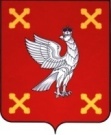 Глава  Шуйского муниципального районаПОСТАНОВЛЕНИЕот 19.04.2019 № 8
г. ШуяО проведении публичных слушаний по вопросу предоставления разрешения на отклонение от предельных параметров разрешенного строительства объекта капитального строительства в границах  земельного участка с кадастровым номером 37:20:030809:154
 (с. Сергеево) В соответствии со ст. 5.1, 40 Градостроительного Кодекса РФ, Федеральным законом  от 06.10.2003 № 131-ФЗ «Об общих принципах организации местного самоуправления в Российской Федерации», Федеральным законом от 27.07.2010 № 210-ФЗ «Об организации предоставления государственных и муниципальных услуг», Положением о проведении публичных слушаний в Шуйском муниципальном районе, утвержденным Решением Шуйского районного Совета от 25.10.2006 № 63, Уставом Шуйского муниципального района, с учетом п. 3 протокола заседания комиссии по землепользованию и застройке Шуйского муниципального района от 27.03.2019 № 11, в целях соблюдения права человека на благоприятные условия жизнедеятельности, прав и законных интересов правообладателей земельных участков и объектов капитального строительства, расположенных  в пределах территориальной зоны, в границах которой расположен указанный земельный участок, на основании заявления Московцева С.А. (действующего по доверенности за ООО 
«Т2 Мобайл – арендатора земельного участка с кадастровым номером 37:20:030809:154) от 21.02.2019 №816, Глава Шуйского муниципального района постановляет:Провести публичные слушания по вопросу предоставления разрешения на отклонение от предельных параметров разрешенного строительства объекта капитального строительства в границах земельного участка с кадастровым номером 37:20:030809:154, расположенного по адресу: Ивановская область, Шуйский район, с. Сергеево, общей площадью 100 кв.м, с разрешенным видом использования – «связь», в части уменьшения минимальных отступов от границ земельного участка до зданий, строений, сооружений с 3 метров до 0,5 метра (территориальная зона «П» – «Производственные зоны и фермы»). Назначить дату проведения публичных слушаний на 13.05.2019 г. 
в 09.00 по адресу: Ивановская область, Шуйский район, д. Остапово,                ул. Зеленая, д.72 (здание Администрации Остаповского сельского поселения).Комиссии по землепользованию и застройке Шуйского муниципального района (далее – Комиссия) организовать проведение публичных слушаний.Комиссии обеспечить размещение информации о проведении публичных слушаний по вопросу предоставления разрешения на отклонение от предельных параметров разрешенного строительства объекта капитального строительства в границах земельного участка с кадастровым номером 37:20:030809:154 (с. Сергеево), на официальном сайте Шуйского муниципального района и на сайте Остаповского сельского поселения Шуйского муниципального района.Комиссии  обеспечить ознакомление заинтересованных лиц с информацией по вопросу, выносимому на публичные слушания, в здании Администрации Шуйского муниципального района по адресу: Ивановская область, г. Шуя, пл. Ленина, д.7, каб. 19, в рабочее время до дня проведения публичных слушаний.  Предложения и замечания по вопросу, выносимому на публичные слушания, направлять в Администрацию Шуйского муниципального района до дня проведения публичных слушаний. Предложения и замечания подаются в письменном виде и должны быть подписаны с указанием фамилии, имени, отчества, места жительства (для физических лиц), юридического и фактического адреса, подписи и расшифровки подписи руководителя, заверенных печатью (для юридических лиц).Московцеву С.А. обеспечить опубликование информации о проведении публичных слушаний.	Контроль за исполнением настоящего постановления возложить на заместителя главы администрации Николаенко В.В.Постановление вступает в силу с момента его подписания.Глава Шуйского муниципального района                                 С.А. Бабанов